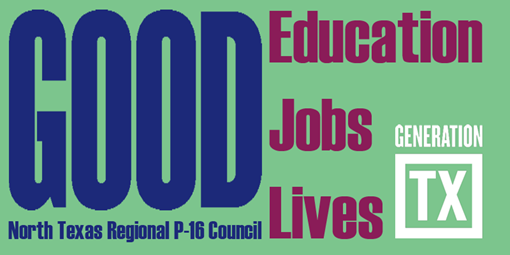 http://ntrp16.org/North Texas Regional P-16 Council Meeting Agenda May 3, 2016     9:00 am – 12:00 pmEducate Texas, Communities Foundation, 5500 Caruth Haven Lane, Dallas, TX 75225 (214)750-4222https://www.google.com/maps/dir//communities+foundation/@32.8601526,-96.7714388,12z/data=!4m5!4m4!1m0!1m2!1m1!1s0x864e9fa2dbc17abf:0xc6994426df05bd8d Greetings, Introductions and Refreshments (9:00– 9:10)			Jean KellerWelcome and thanks to Educate Texas Regional Data (9:10-9:30)						     V. Barbara Bush THECB 60X30TX – Strategic Plan & Marketable Skills  (9:30-10:30)     Program Facilitators: Dani Day, Collin College & Barbara Lerner, Texas Woman’s University      Presenter and Contact InformationRex Peebles, Ph.D., Assistant CommissionerTexas Higher Education Coordinating Board (512) 427-6520 / rex.peebles@thecb.state.tx.usD.  Discussion, Reflections, and Actions (10:30-11:00)			  Christine Hubbard	E.  Updates and Information Sharing (11:00-11:30)			           All Council MembersF.  Committee Reports (11:30-11:50)     1.    Communications & Networking & Social Media – Jeffrey Miller & Jann Miles 2.    Funding & Sustainability – Don Perry & Ray de los Santos3.    Professional Development – Barbara Lerner & Kathy Wright-Chapman4.    Research, Assessment, & Accountability – V. Barbara Bush G.  For Council Members Review, Suggestions, and Approval2016-17 NTRP-16 Council Meeting Dates and Programs -   9:00am – 12:00 pm H.   Adjourn             DatePlaceHostTopicsProgram FacilitatorSeptember 20, 2016ESC Region 111451 S Cherry Ln, White Settlement, TX 76108Kathy Wright ChapmanLegislative Issues Ray de los SantosDecember 13, 2016ESC Region 10Mockingbird Room904 Abrams Rd, Richardson, TX 75081Kristin HerbertPartnerships and Collaboration Jeffrey MillerFebruary 7, 2017Tentative Fort Worth ChamberCynthia MillerStrategic PathwaysCynthia Miller and Kathy Wright ChapmanMay 9, 2017Collin Higher Education Center – Collin CollegePRC Conference Center - Section C3452 TX-399 Spur, McKinney, TX75069Dani Day60X30TX UpdateDani Day and Barbara Lerner